Sports Festival TimetablePlease don’t forget to take lots of pictures of the children being sporty during the week. It would be great if you could email them to: k.pugh@tssfirst.co.uk so they can be included in a special sport’s blog for that week. Monday 29th June 20209.30 am Special Zoom assembly to introduce the children to our sports festival (Zoom details will be emailed out nearer the time)Tuesday 30th June 2020Wednesday 1st July 2020Please note there is no PSHE assembly this week due to it being our Sports festival. PSHE assembly will be back at 2pm on Wednesday 8th July!Thursday 2nd July 2020Friday 3rd July 2020Today is results day! At 2pm, there will be a special Zoom awards ceremony to announce individual winners for highest points scored in the sports competition events. There will be a winner for each year group. The points scored for each house will also be added up so that we can announce an overall house winner for this year. Details of the Zoom awards ceremony will be emailed out nearer the time.Sports Star of the dayUsain Bolt- see Power Point Warm up/down activityJump the river-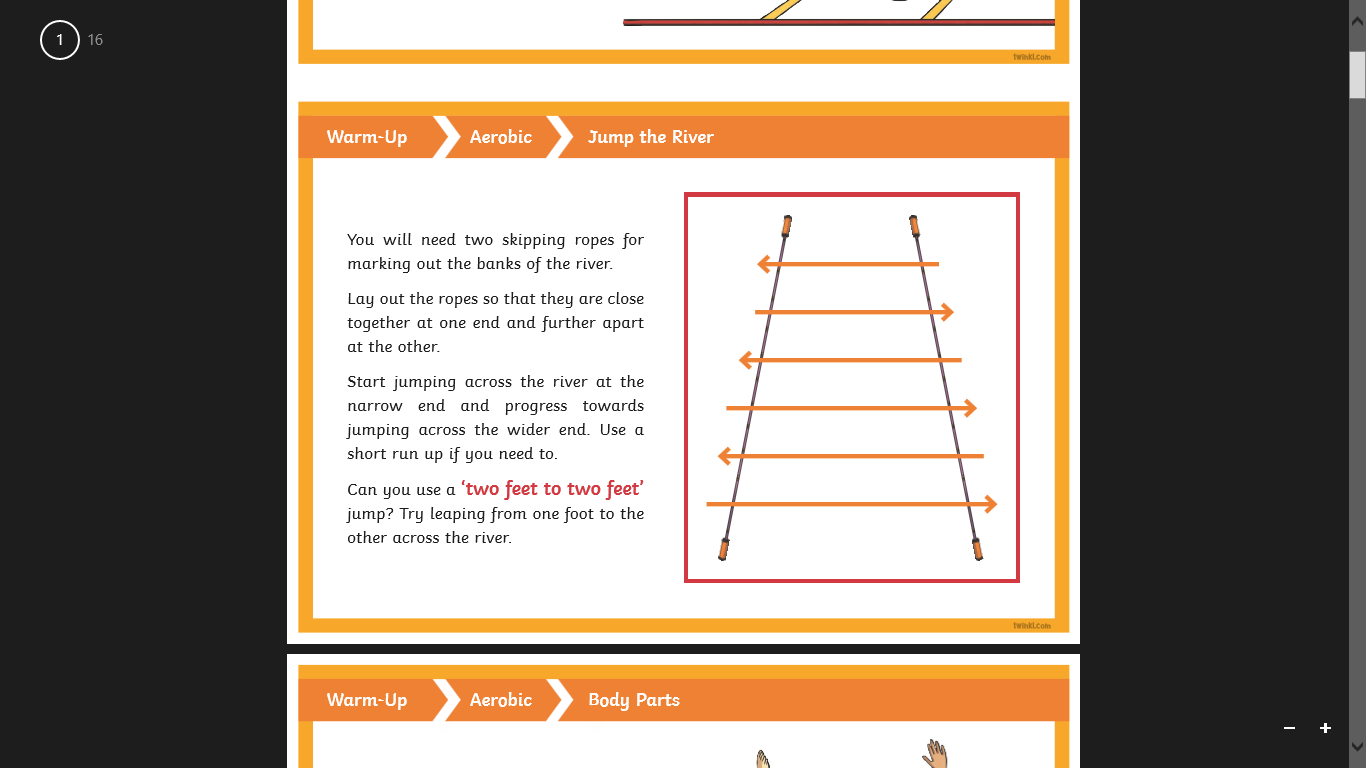 Family sport activity To try and go for a family walk, jog or run!Sports competition eventHow many star jumps can you do in a minute? Don’t forget to record your total on the table that has been emailed as they count towards your final house score!Sports Star of the dayMegan Rapinoe- see Power Point Warm up/down activityCreature comforts-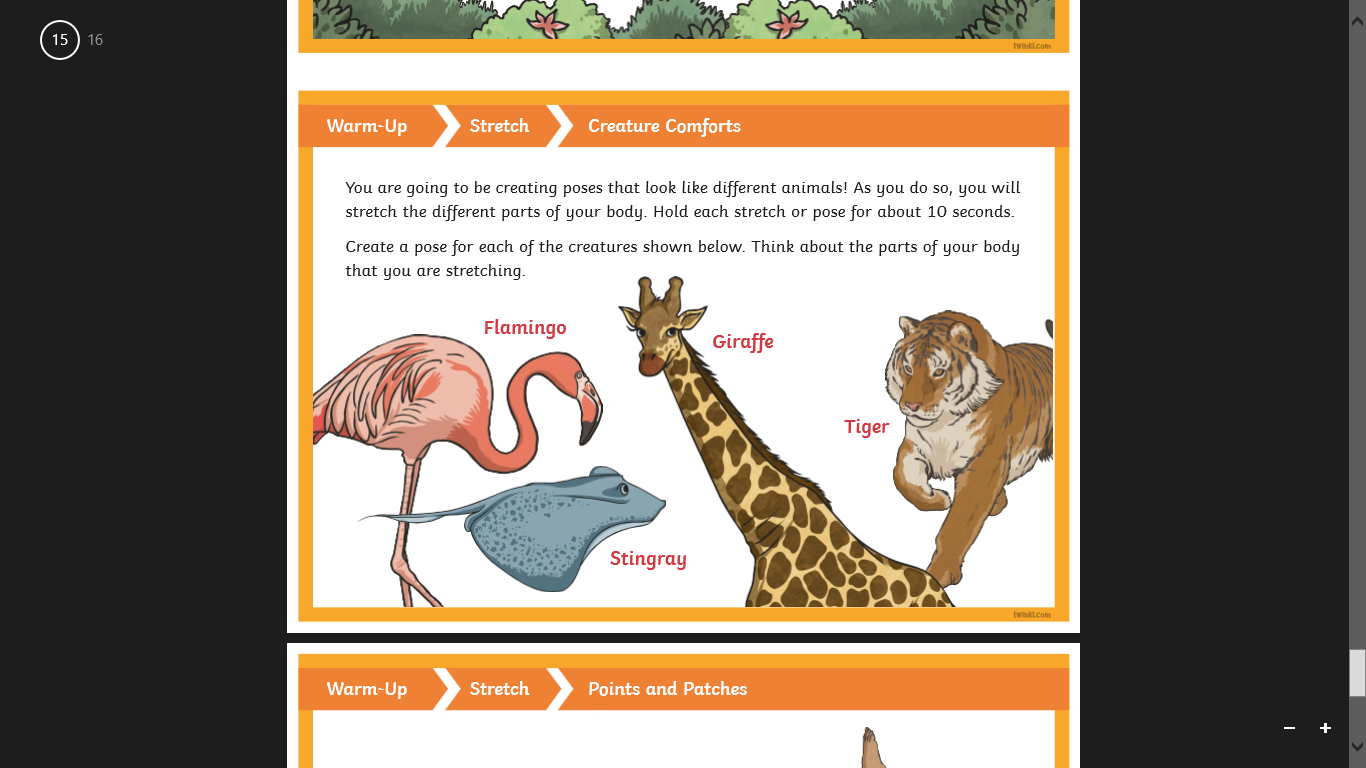 Family sport activity To try and play a family game of football!Sports competition eventHow many times can you throw and catch a ball in one minute? Don’t forget to record your total on the table that has been emailed as they count towards your final house score!Sports Star of the daySarah Storey- see Power Point Warm up/down activityWacky walks-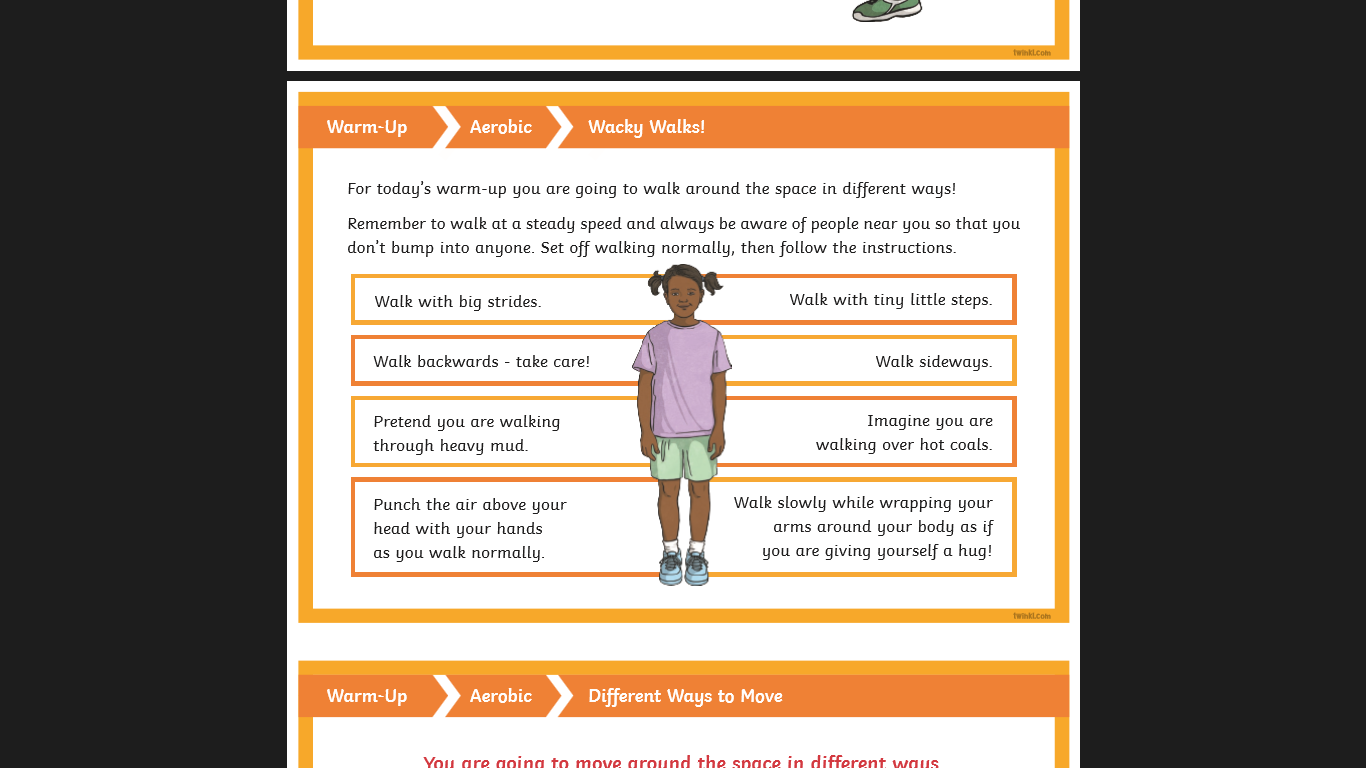 Family sport activity To try and go for a family bike or scooter ride! Sports competition eventHow many hops can you do in a minute? Don’t forget to record your total on the table that has been emailed as they count towards your final house score!Sports Star of the dayMarcus Rashford- see Power Point Warm up/down activityJungle Stretches-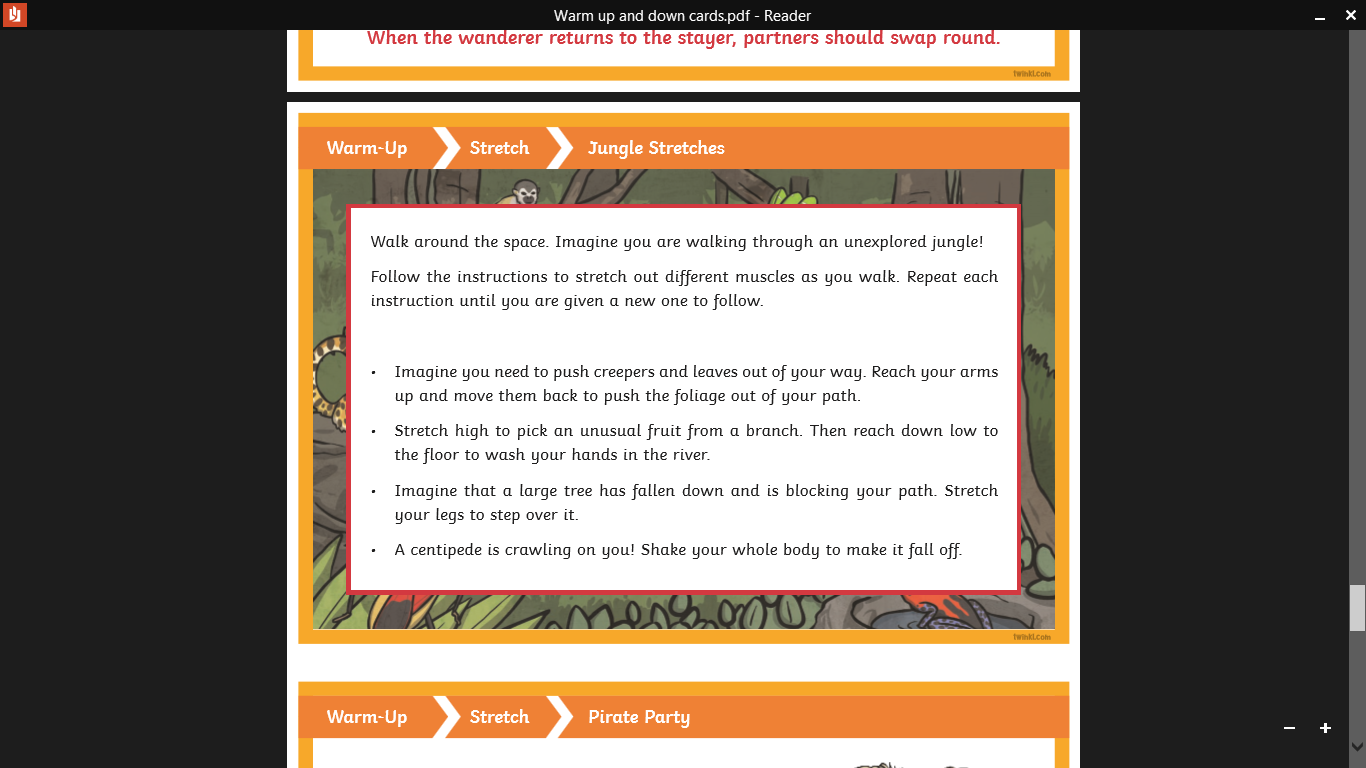 Family sport activity Dance class via Zoom with 4motion 2pm-3pm (Zoom details will be emailed out nearer the time)Sports competition eventThere is no sports competition today as the results need to be collect and verified! Please remember to email back your results table to the following address: k.pugh@tssfirst.co.ukThese need to be sent back by 10 am today in order to count. Unfortunately, any sent after this time will be included. 